Информация для обучающихся в Малой архитектурной академии: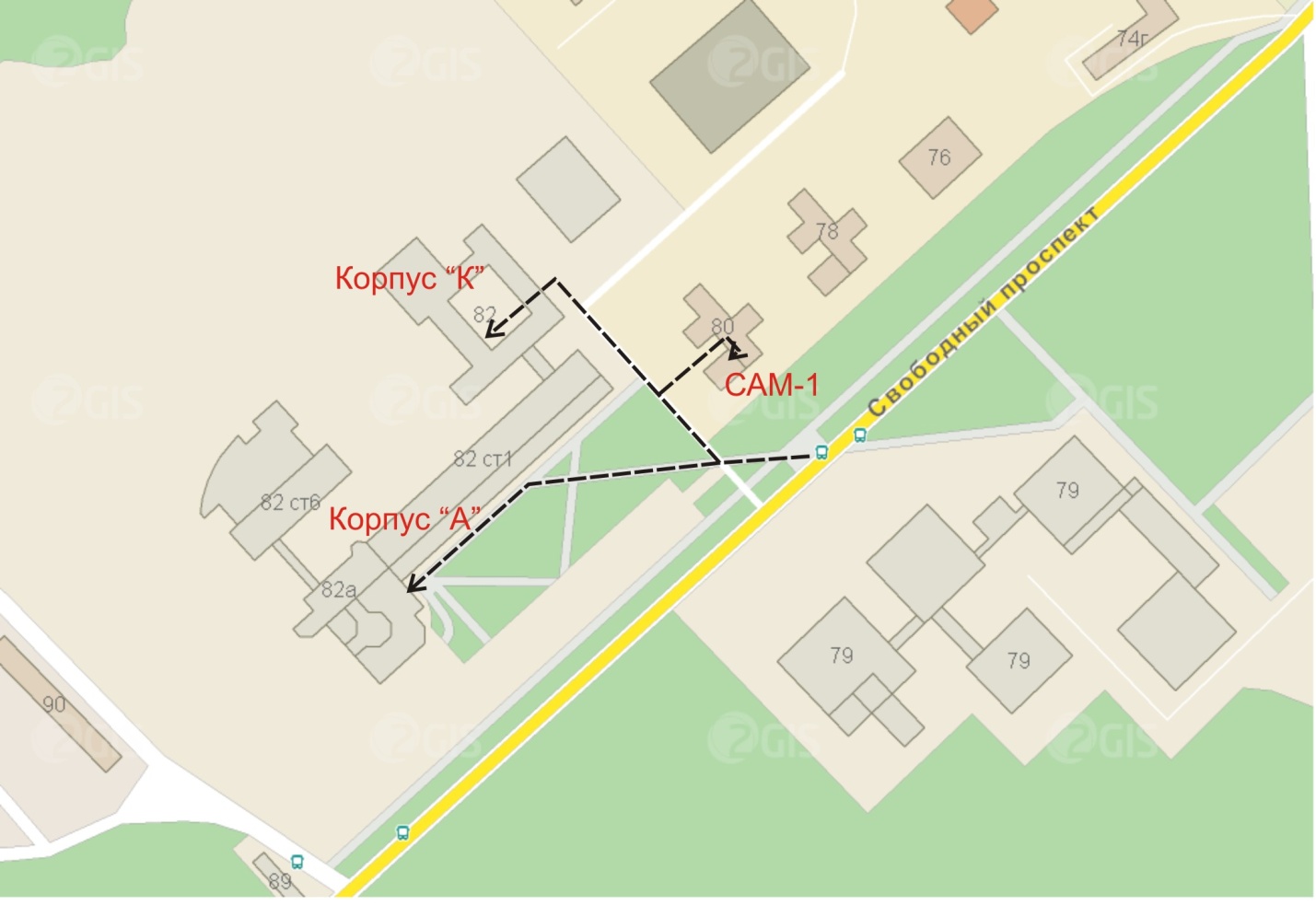 Корпус «А» - пр. Свободный, 82А (вход под «Пирамидой»)Корпус «К» - пр. Свободный, 82 (трёхэтажное здание, проходим в арку, вход во внутреннем дворе)САМ-1 – пр.Свободный, 80, пристройка к общежитию №17 (входим в общежитие, до турникета не доходить, на право первая дверь)Для занятий по рисунку и композиции необходимо иметь:Бумага (ватман ) формат А2 (594х420мм), карандаши разной твердости, кнопки (или бумажный скотч), ластик, точилка (или нож канцелярский)Для занятий по черчению:Бумага для черчения формат А3 (420х297), тетрадь в клетку, циркуль, угольники, линейка, карандаши, ручка, ластик, точилка*Расписание ориентировочное. Возможны изменения.гр. МАА 14-05(10 кл.)гр. МАА 14-04(10 кл.)гр. МАА 14-03(11 кл.)гр. МАА 14-02(11 кл.)гр. МАА 14-01(2-ой год)РисунокСуббота16.00А-345Пятница16.00А-345Пятница17.00А-355Суббота16.00А-355Четверг18.00А-355КомпозицияПонедельник17.30САМ-1Среда16.00САМ-1Среда18.30САМ-1Пятница16.00САМ-1Пятница18.30САМ-1ЧерчениеСреда17.00К-305Вторник16.00К-305Понедельник18.00А-476Понедельник16.00К-305Понедельник18.30К-305